RESTAURANTE-TERRAZA LA PARRILLAMENÚS DÍA 12 DE OCTUBRE 2018 “EL PILAR”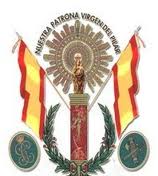 LOS MENÚS INCLUYEN UNA BEBIDA A ELEGIR ENTRE: VINO tinto crianza r. del Duero AZABACHE, GASEOSA, botella de AGUA mineral, jarra de CERVEZA, jarra de tinto de verano Ó REFRESCOPOSTRE Y CAFÉNO HAY MEDIOS Menús   I.V.A  INCLUIDO EN LOS PRECIOS  TFNO DE RESERVAS   91 808 10 84 PRIMEROSENTREMESES de jamón ibérico, lomo ibérico y queso curado PURO de ovejaPRIMEROSGAMBÓN A LA PLANCHA 6 UDSPRIMEROSREVUELTO  DE setas Y  espárragos TRIGUEROSPRIMEROSCÓCTEL DE GAMBASPRIMEROSEnsaladilla  RUSAPRIMEROSGazpacho andaluzPRIMEROSCONSOMÉ DE AVE SEGUNDOSPIERNA  DE  CORDERO  DE  LECHAL  ASADA25,00€SEGUNDOSCOCHINILLO ASADO25,00€SEGUNDOSCODILLO  ASADO25,00€SEGUNDOSPRESA   IBÉRICA a la parrilla25,00€SEGUNDOSSOLOMILLO  IBÉRICO a la parrilla25,00€SEGUNDOSDorada  a la PLANCHA CON ALIOLI25,00€SEGUNDOSENTRECOT DE TERNERA a la parrilla30,00€SEGUNDOSCARNE DE LA CASA de ternera A LA PARRILLA30,00€SEGUNDOSPALETILLA DE  CORDERO  DE  LECHAL  ASADA30,00€SEGUNDOSSALMÓN A LA PLANCHA CON SALSA ALI-OLI30,00€SEGUNDOSEmperador a la plancha CON SALSA ALI-OLI30,00€SEGUNDOSCHULETAS DE CORDERO LECHAL A LA PARRILLA35,00€SEGUNDOSChuletón de Ávila a la parrilla35,00€SEGUNDOSSOLOMILLO DE TERNERA a la parrilla35,00€SEGUNDOSCogote de merluza a LA VASCA35,00€SEGUNDOSMERLUZA A la vasca35,00€postreFlan con nata, pudin con nata, Cuajada con miel, natillas caseras, tarta,postreTARRINA DE HELADO, yogurt, Fruta del tiempoMENÚINFANTILPRIMERO: macarrones CON TOMATE – PAELLA MIXTA – SOPA DE FIDEOSMENÚINFANTILSEGUNDO: ESCALOPE DE POLLO – CINTA DE LOMO  –  san jacobos – NUGETTS DE POLLOMENÚINFANTIL+ PATATAS FRITAS + UNA BEBIDA+ POSTRE                                                PRECIO: 15 €